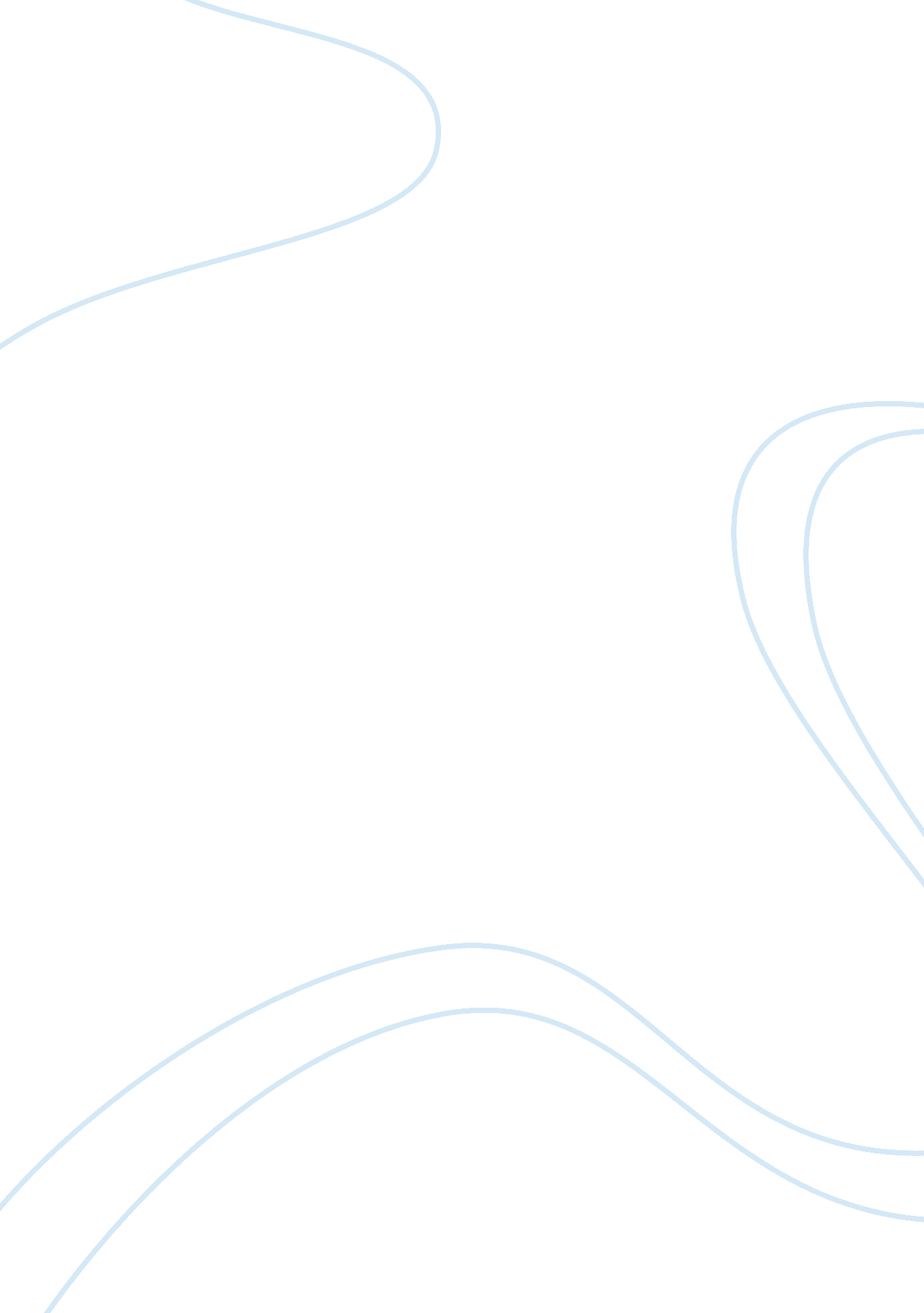 Paradise lostReligion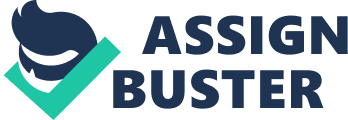 This is exactly why the title is " Paradise Lost", they do not realize the simple fact that they have lost the Paradise which they were in by quarreling over small issues. When they quarreled over small things they realized that things had changed after the consumption of the forbidden fruit. God decides to expel Adam and Eve from the Garden of Eden. Adam then goes on an expedition with an angel to know how the world is like. He finds suffering in the world and becomes nostalgic for the moments he spent with Eve in the Garden of Eden. 
An ideal world would mean a place where there is no suffering and there are a lot of good things to look forward to. Adam and Eve experienced the lost paradise by eating the forbidden fruit and then when getting expelled from the Garden of Eden became Nostalgic. This truly goes to show suffering. 
Suffering Outlined in Paradise lost 
Adam and Eve were very happy until Adam ate the forbidden fruit also known as the fruit of knowledge. This instance has been repeated in several other works as well wherein the protagonist suffers because of knowledge. This suffering has been presented in an exceptional way by Milton in Paradise lost. This goes to show that knowledge is a double-edged weapon and it must be used very thoughtfully. Adam failed to use the knowledge thoughtfully and as an inevitable result of which suffered all his life, even Eve had to suffer all her life because of Adam's negligence. The relation between knowledge and suffering has been extraordinarily presented by Milton. 